Have I done any good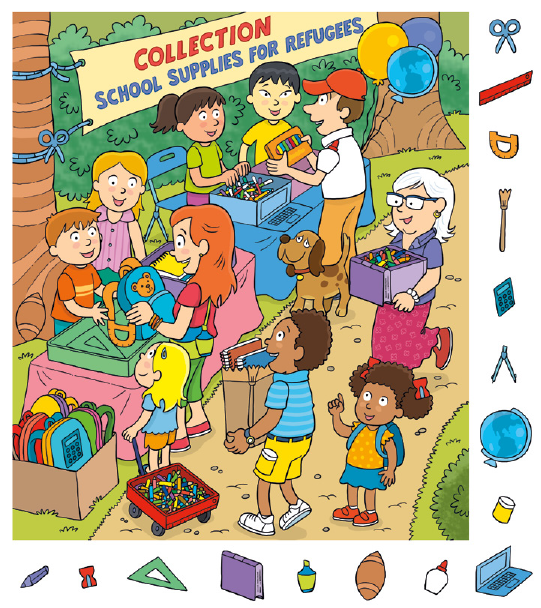 In the world today?Have I helped 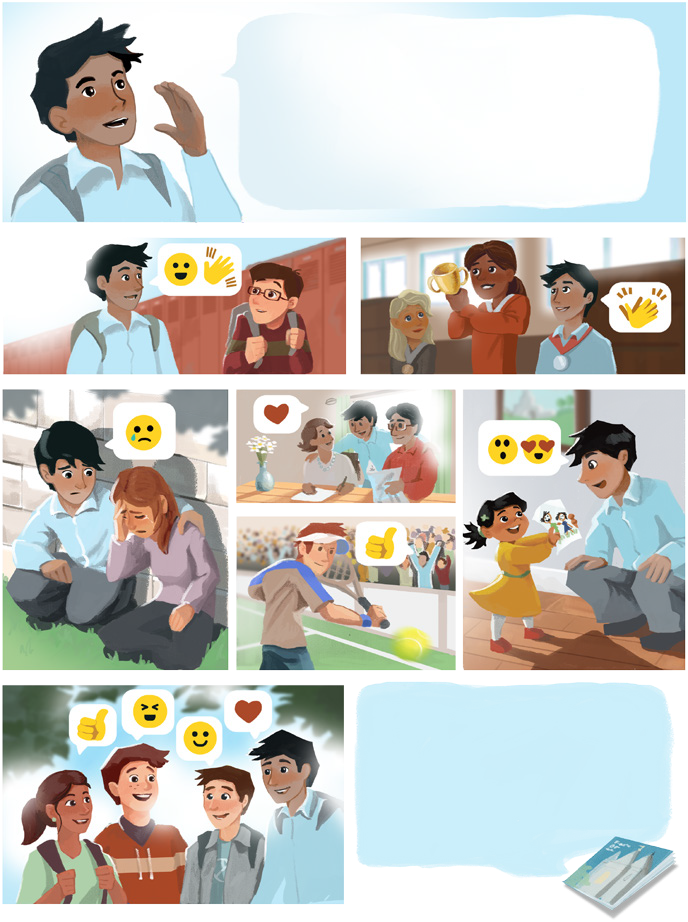 Anyone in need?Have I cheered up the sad 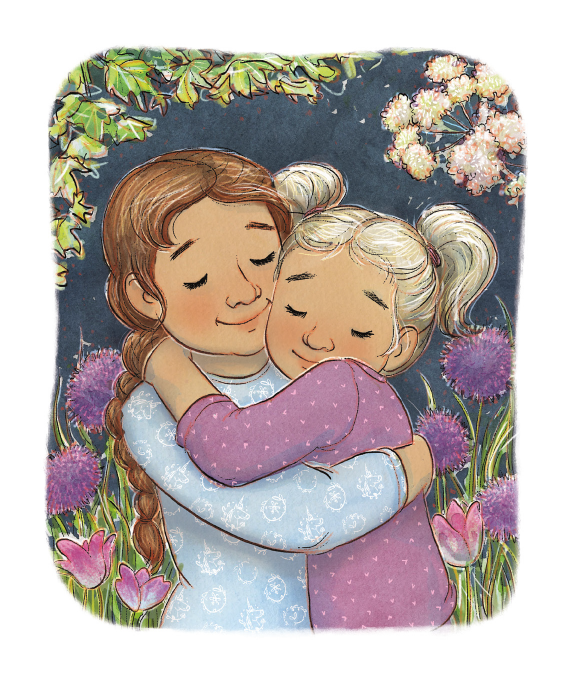 And made someone feel glad?If not, I have failed indeed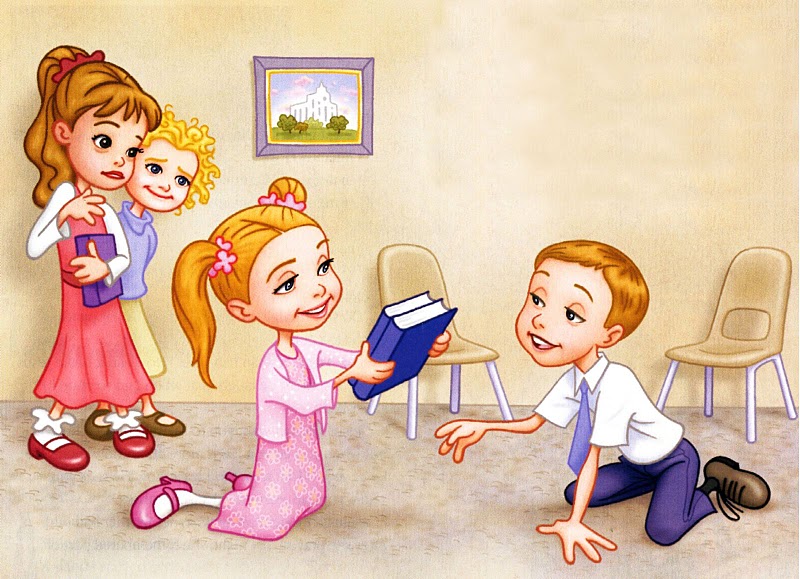 Has anyone's burden 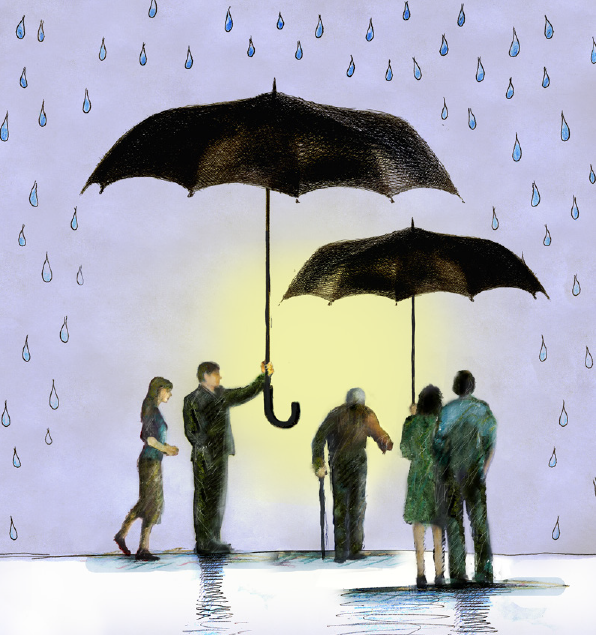 Been lighter todayBecause I was willing to share?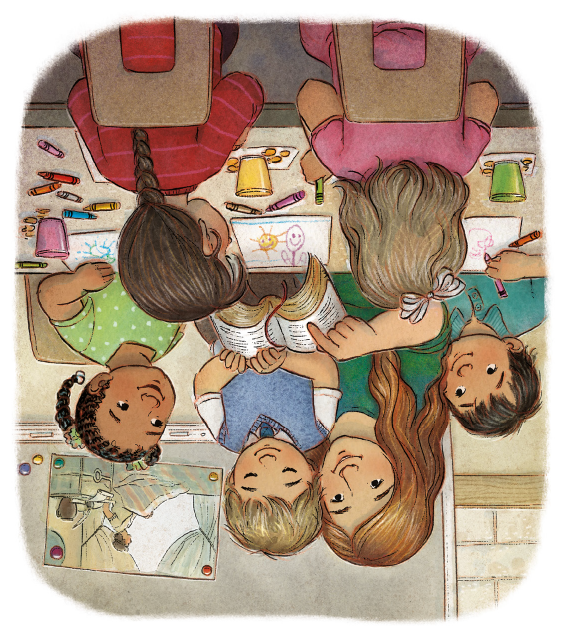 Have the sick and the weary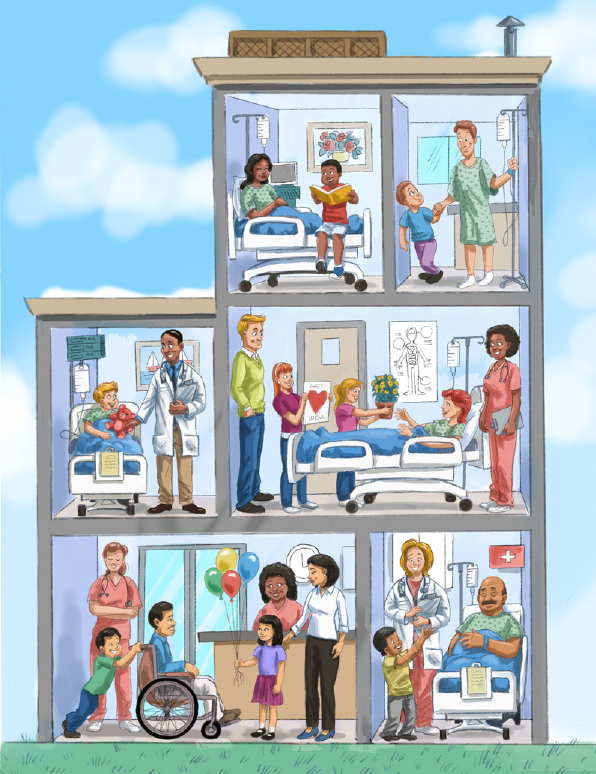 Been helped on their way?When they needed my help 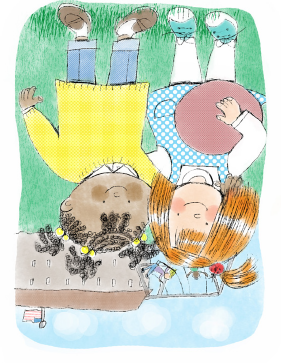 Was I there?Then wake up 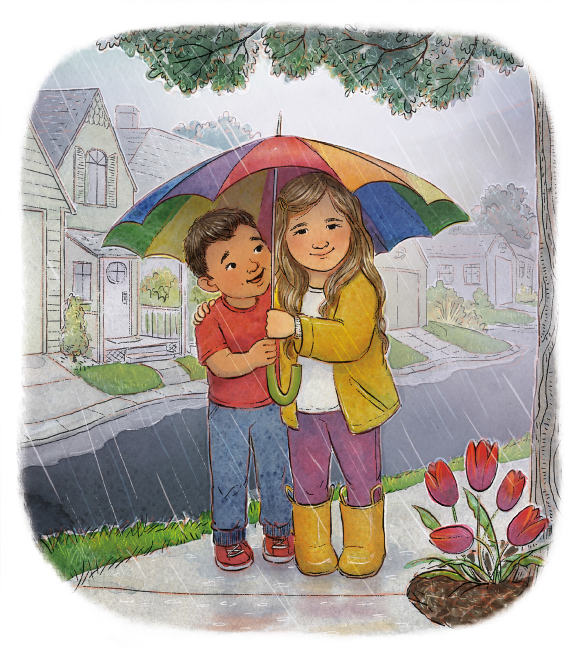 And do something moreThan dream of your mansion above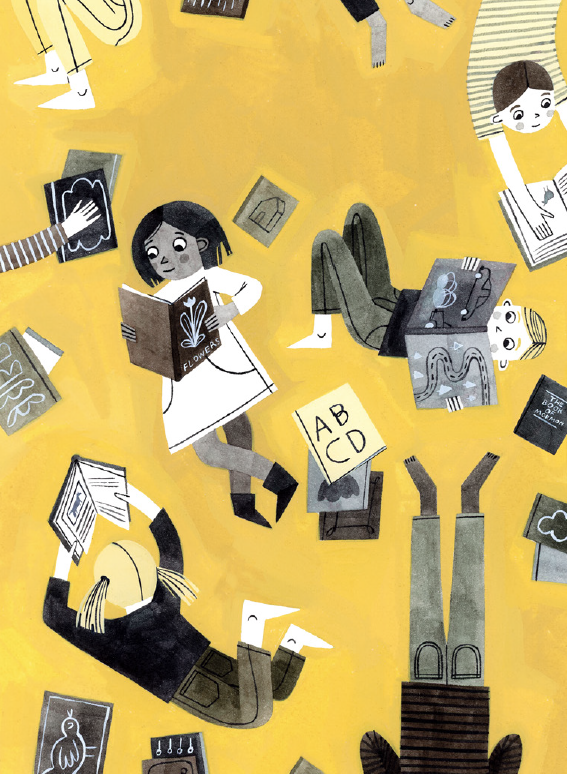 Doing good is a pleasure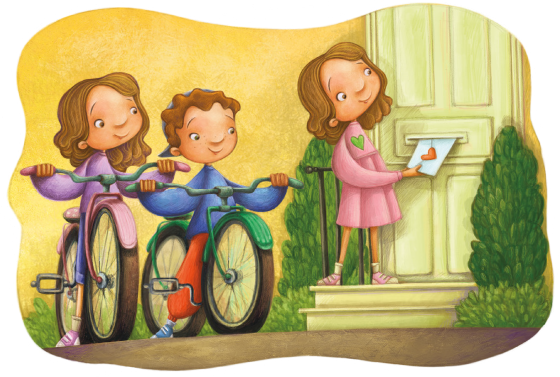 A joy beyond measureA blessing of duty and love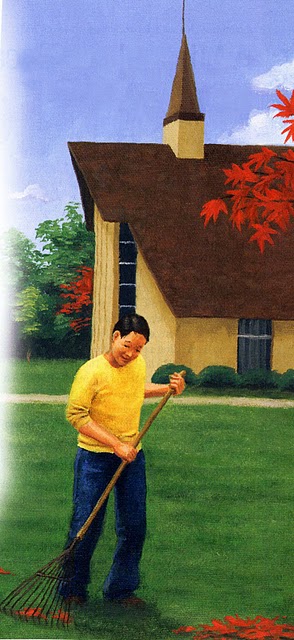 There are chances for work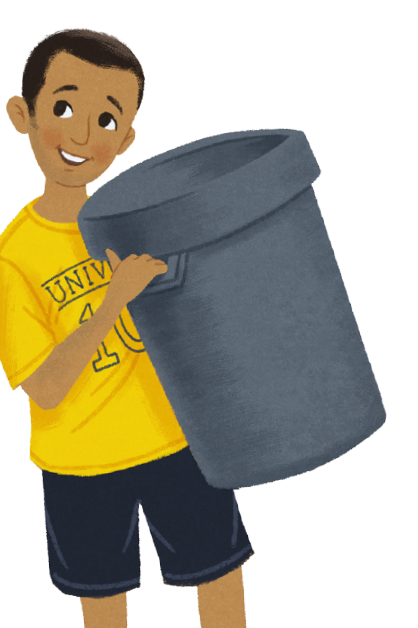 All around just nowOpportunities right in our way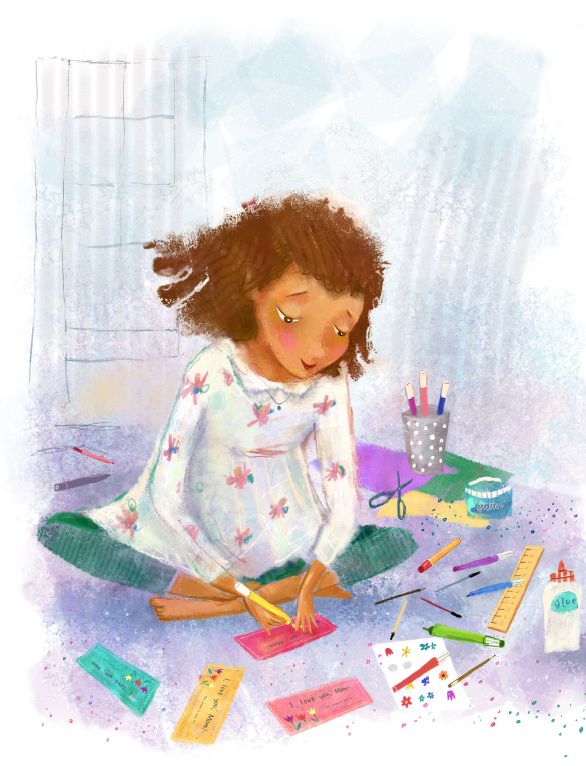 Do not let them pass by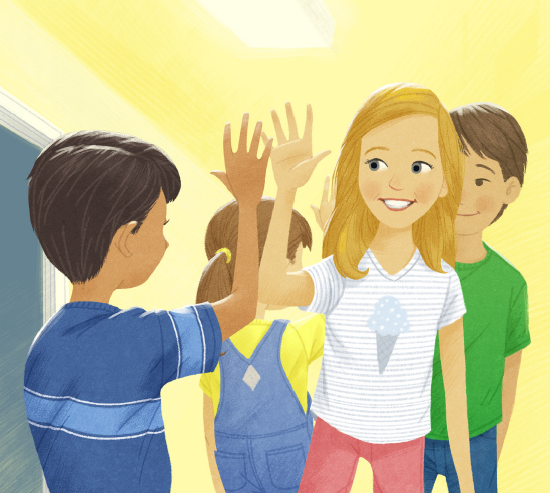 Saying, "Sometime I'll try,"But go and do something today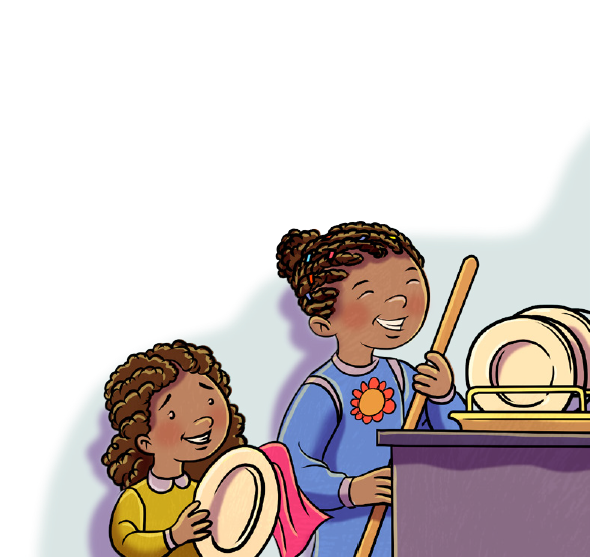 'Tis noble of man to work and to give;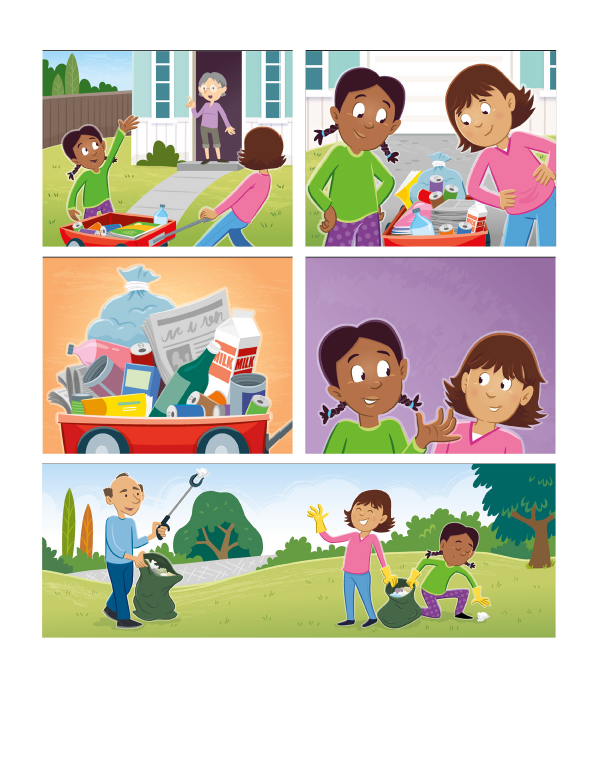 Love's labor has merit alone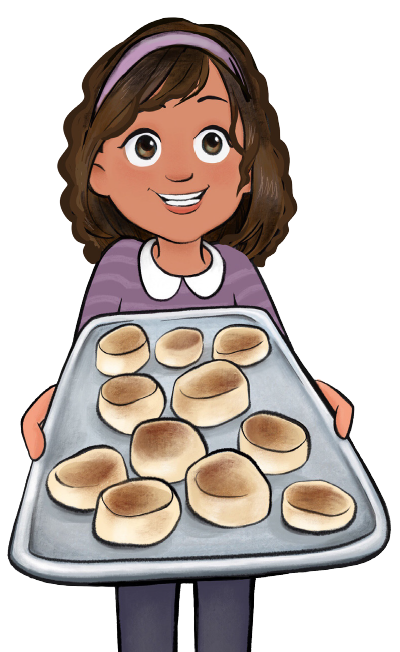 Only he who does something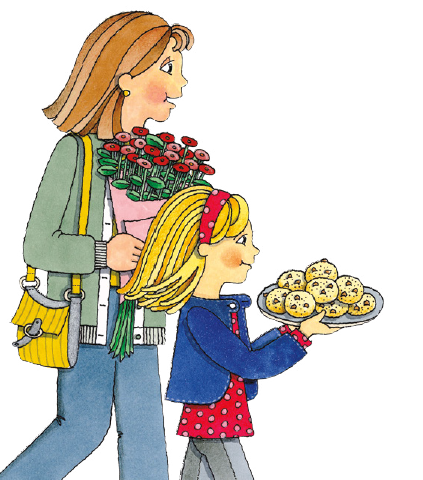 Helps others to liveTo God each good work 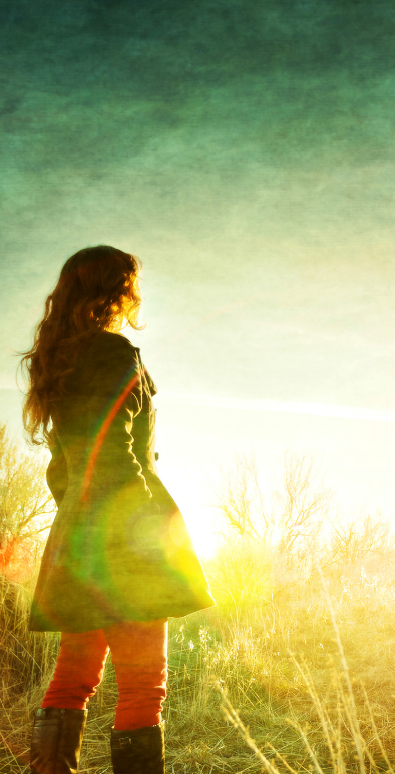 will be known